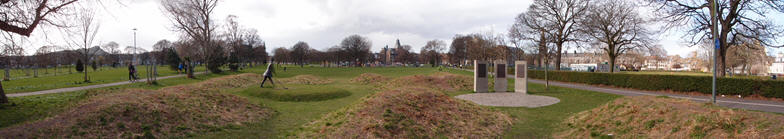 Leith Rules Golf Society            
 The aim of the Society is to increase the recognition of Leith Links as the home of the earliest recorded rules of golf and one of the game's prominent early locations19th hickory open : Saturday 9th July 2022The format will be 3 rounds medal play, no matchplay play offs. Scratch and Handicap trophies to be competed for. Please fully complete the form below and return to us at lrginfo@blueyonder.co.uk. WHS System We will calculate suitable playing handicaps based on what we know from other courses – no appeals permitted!! If you don’t have a WHS handicap, please provide an accurate idea of your regular scores. We will issue tee times nearer the event. TEAM NAMEPlayer 1NameContact detailsWHS HandicapOwn clubs?YES / NO (Please delete as appropriate)Player 2NameContact detailsWHS HandicapOwn clubs?YES / NO (Please delete as appropriate)Entry Fee (Team)£15. Payable on the day or by bank transfer (bank details below)Sort Code: 80-02-38Account Number: 00914608Please include your name and “HO” as a reference